Únor v Domově důchodců Lipová Během měsíce února se naše klientky za pomoci pracovnic v sociálních službách věnovaly hodně činnostem, které jsou spojeny s jídlem a vařením v naší malé kuchyňce v kulturní místnosti. Klientky měly přání usmažit si palačinky. Podílely se na přípravě těsta, i na samotném smažení, nebo mazání marmeládou. S konzumací už nebylo třeba pomáhat, palačinky byly výborné a chutnaly všem :-) Další vaření bylo lépe řečeno pečení. Klientky pekly slané pečivo s paní Janou a Renatou a připravovaly nepečený dort. Obojí se moc povedlo. Nejtěžší úkol na sebe vzala klientka paní Jana, která si přála uvařit si zase jednou ptáčky, tak jak je vařívala dříve doma. K ruce jí byla paní Martina, která jí pomáhala. Výsledek byl prý velmi chutný. V únoru jsme byli také v solné jeskyni ve Šluknově. Hodinka klidu a relaxace nám prospěla. Bylo to velice příjemné dopoledne. Klientky se nevěnují jen vaření, pečení a následné konzumaci dobrot, ale také tvoří. Připravujeme se na Velikonoce a tak se klientky podílejí na výrobě věnečků, slepiček, vajíček, zajíčků a dalších jarních dekorací. Na jaro se tu těší asi všichni. Mgr. Miroslava Hoštičkováředitelka 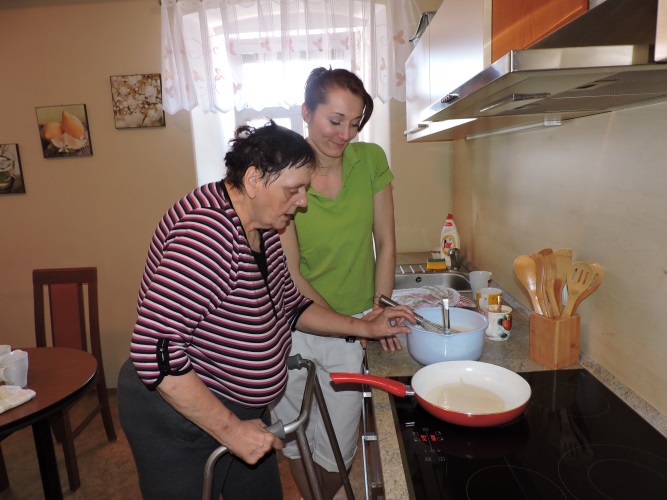 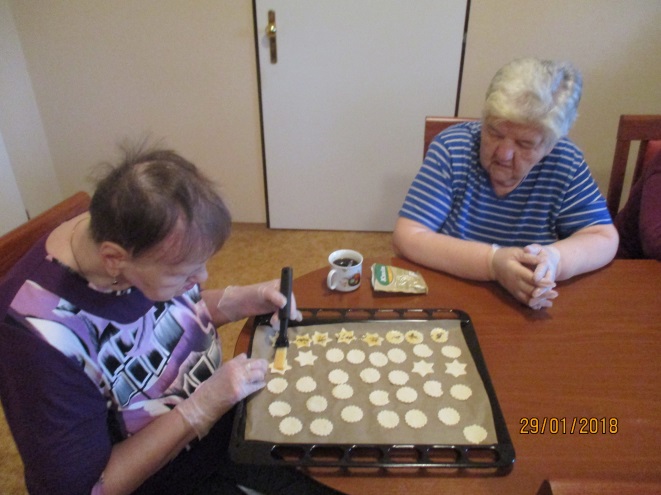 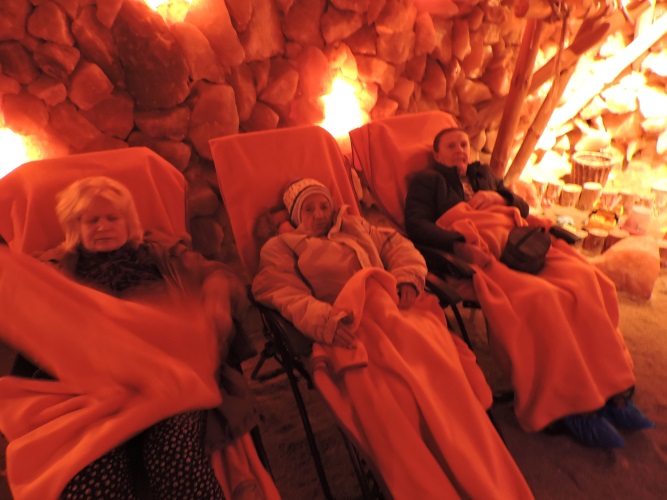 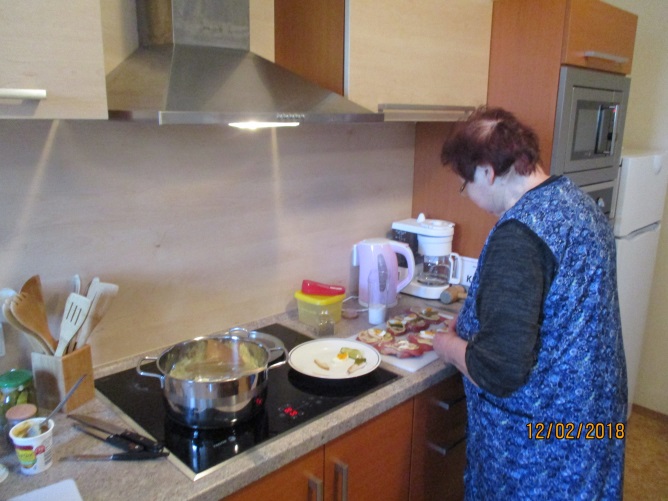 